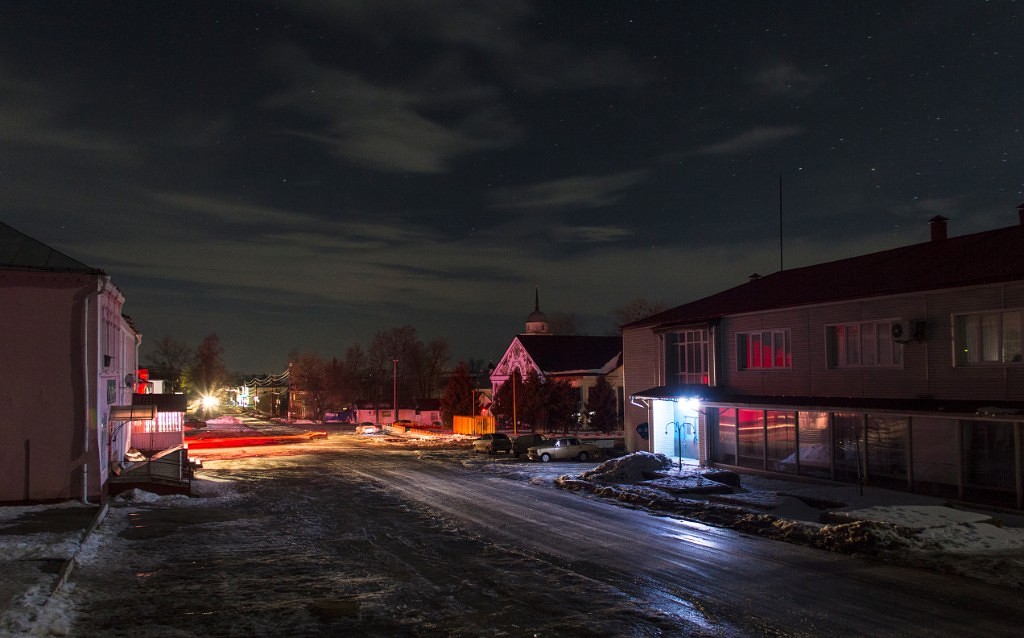 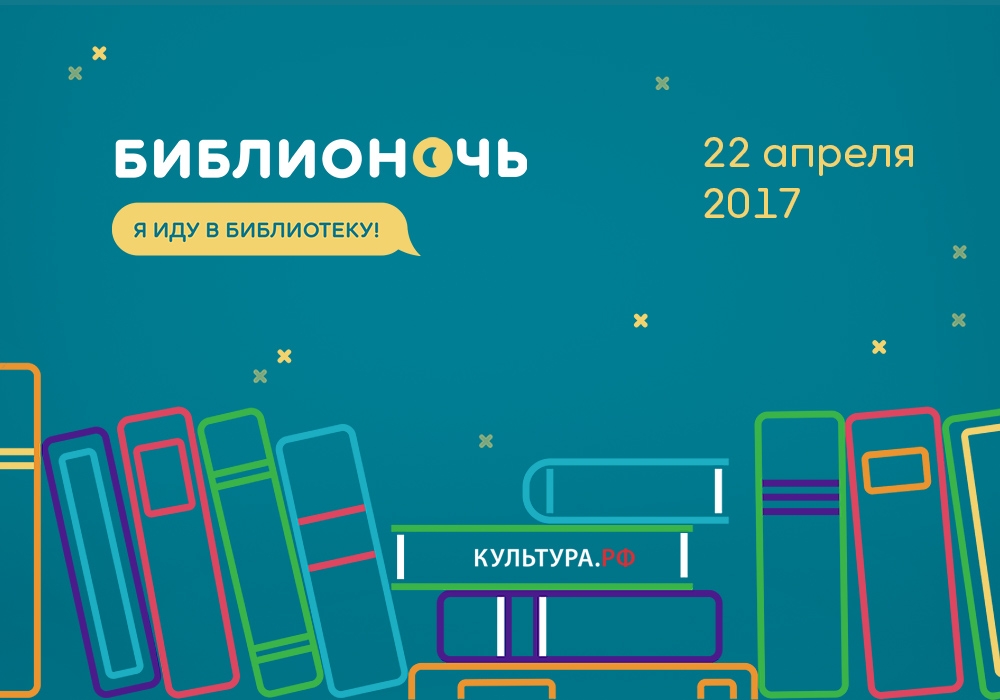 Скоро на нашу страну опустится «Библионочь»!22  апреля  в  18-00 ч.  центральная  библиотека  приглашает  всех  любителей  прекрасных  книг о природена библионочь  В  программе:     «Экология в литературе». Круглый стол,   на котором будут подниматься вопросы о литературе, обладающей большими возможностями воздействовать на процесс формирования отношений человека,  особенно  молодого,  к природе. Цель  мероприятия – воспитание у читателей средствами литературы любви и ответственного отношения к природе, формирование умения понимать и ценить её красоту и богатство. «Мир  песнями  раскрасим  и  цветами».  Музыкально-поэтическая композиция,  которая  даст  нашим     гостям возможность вспомнить и спеть красивые популярные песни разных времен о  природе.«Книжный  сад». Развлекательный блок. Вниманию гостей будут предложены викторины, конкурсы      и книжные выставки, посвященные природе. «Красота, созданная для души».  Мастер-класс  по  изготовлению  сувениров        из  «бумажной  лозы» и пластиковой  тары.